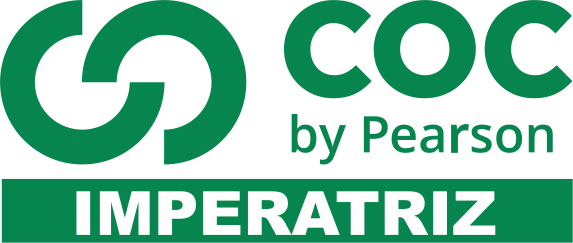 1. Como se classifica o sujeito da oração “As professoras estão em reunião.”?a) Sujeito determinado composto
b) Sujeito determinado simples
c) Sujeito indeterminado composto
d) Sujeito indeterminado simples2. Indique o tipo de predicado presente na seguinte oração: “O diretor continua preocupado.”a) Predicado verbal.
b) Predicado nominal.
c) Predicado verbo-nominal.3. Assinale as opções com frases que apresentam sujeito indeterminado.a) Já amanheceu!
b) Pediram muito dinheiro por aquele equipamento.
c) Ontem adormeci na aula de filosofia.
d) Há tapioca com vários recheios.
e) Gasta-se muito dinheiro na educação dos filhos.
f) É urgente diminuir a produção de lixo.4. Qual das seguintes orações apresenta um predicado verbo-nominal?a) Meu pai está orgulhoso de mim.
b) Minha irmã caiu na patinação.
c) A mãe do campeão sorria orgulhosa.
d) Os funcionários pediram um aumento.e) A mãe do campeão sorria orgulhosa.5. Classifique o sujeito das seguintes orações.a) Pedro pediu licença para entrar na sala. _______________________________________
b) Precisa-se de pessoas com boa vontade neste mundo!____________________________
c) Nesta época do ano, chove todos os dias. ______________________________________
d) São muito caras a mesa e as cadeiras. ________________________________________6. Indique as situações em que ocorrem orações sem sujeito.a) Com o verbo fazer indicando tempo decorrido.
b) Com o verbo haver com sentido de existir.
c) Com verbos conjugados no infinitivo impessoal.
d) Com verbos que indicam fenômenos atmosférico e da natureza7.Classifique os verbos em negrito quanto à transitividade.a) Eu comprei um carro.  _______________________________________
b) Gustavo trabalha muito. _____________________________________
c) Ela quis agradar a mim. _____________________________________
d) Ela gosta de carros luxuosos. ________________________________
e) Ele viajou ontem. _________________________________________8.Relacione as colunas de acordo com a transitividade dos verbos destacados.I.Verbo transitivo direto.
II. Verbo transitivo indireto.
III. Verbo transitivo direto e indireto.
IV. Verbo intransitivo.a) (   ) Gosto de pessoas que são otimistas.
b) (   ) Deram-me uma notícia muito triste.
c) (   ) Meu amigo morreu ontem.
d) (   ) Cecília ganhou o prêmio.
e) (   ) Os viajantes chegaram de manhã.9. No trecho: “Se eu convencesse Madalena de que ela não tem razão… Se lhe explicasse que é necessário vivermos em paz…”, os verbos destacados são, respectivamente,a) transitivo direto, transitivo indireto, transitivo direto, transitivo indireto.
b) transitivo direto e indireto, transitivo direto, transitivo direto e indireto, intransitivo.
c) transitivo indireto, transitivo direto, transitivo direto, intransitivo.
d) transitivo direto e indireto, transitivo direto, intransitivo, transitivo indireto.
e) transitivo direto, transitivo direto, intransitivo, intransitivo.10.Em “Se descobrissem a desmoralização que reina dentro de mim”, temos, respectivamente, verbosa) transitivo direto e transitivo indireto.
b) transitivo direto e de ligação.
c) transitivo indireto e intransitivo.
d) transitivo direto e intransitivo.
e) intransitivo e intransitivo11. Assinale a alternativa em que o verbo é transitivo direto.a) Comprei um terreno e construí a casa.
b) Os guerreiros dormem agora.
c) O cego não vê.
d) João parece zangado.12.Assinale a alternativa na qual o verbo é transitivo indireto.a) O cão desapareceu ontem.
b) Ofereceram um prêmio ao melhor vendedor.
c) Eles confiam em seus superiores.
d) Conheço estas coisas.13.  Termos ligados ao nome: “Jazia a um canto, arrepiado, morto-vivo.” A função sintática exercida pelos termos destacados é, respectivamente:
a) adjunto adnominal / adjunto adverbial / predicativo.
b) objeto direto / predicativo / adjunto adverbial.
c) adjunto adverbial / predicativo / predicativo.
d) objeto indireto / predicativo / adjunto adverbial.
e) predicativo / adjunto adverbial / adjunto adverbial.14.Noite Pontual
Cobra NoratoLua cheia apontou, pororoca roncou
Vem que vem vindo como uma onda inchada
Rolando e embolando
Com a água aos tombos
Vagalhões avançam pelas margens espantadas
Um pedaço de mar mudou de lugar
Somem-se ilhas menores
Debaixo da onda bojuda
Arrasando a vegetação
Fica para trás o mangue
Aparando o céu com braços levantados
Florestinhas se somem
A água comovida abraça-se com o mato
Estalam árvores quebradas de tripa de fora
Pororoca traz de volta a terra emigrante que fugiu de casa
Levada pela correnteza.Sintaticamente, os termos “com o mato” e “pela correnteza” funcionam respectivamente como
a) adjunto adnominal e agente da passiva.
b) adjunto adverbial e adjunto adverbial.
c) objeto indireto e agente da passiva.
d) objeto indireto e adjunto adnominal.
e) adjunto adverbial e adjunto adnominal.D) objeto indireto e adjunto adnominal.
E) adjunto adverbial e adjunto adnominal.15. Termos Ligados ao Nome: (PUC Rio) Marque a alternativa em que o termo assinalado tem a mesma função sintática de “da Mata Atlântica” em “Esse é apenas um exemplo de como a destruição da Mata Atlântica […]”.
a) […] eliminaremos completamente o que sobrou dela fora das áreas de preservação.
b) Somando os novos números aos do estudo referente ao período 1985-1990 […]
c) O assassinato da ﬂoresta induz ao suicídio da vida que dela depende.
d) O líder absoluto desse campeonato macabro foi o estado do Rio de Janeiro.
e) […] acaba de apresentar os números de seu último estudo sobre a situação da Mata Atlântica. 16. Em “A prova de que ela é divina, dizia um erudito, é que os homens ainda não a destruíram”, as palavras, em destaque, são, no plano morfológico e sintático, respectivamente,
A) substantivo e complemento nominal, advérbio e objeto direto, artigo e locução adverbial.
B) adjetivo e predicativo, substantivo e sujeito, pronome e objeto direto.
C) substantivo e predicativo, adjetivo e objeto direto, pronome e objeto indireto.
D) adjetivo e complemento nominal, advérbio e aposto, artigo e objeto direto.
E) substantivo e predicativo, adjetivo e sujeito, artigo e objeto direto. 17. Termos ligados ao nome:  Observe os fragmentosI. “[…] custou-lhe a história uma forte sarabanda […]”
II. “[…] o amor e o ciúme lhe ocupavam a alma […]”O “lhe”, pronome pessoal do caso oblíquo átono, pode exercer diferentes funções sintáticas.
Depois de analisar os trechos anteriores, assinale a alternativa que indica a função exercida por esse pronome em cada um dos fragmentos, respectivamente,
a) objeto indireto – objeto indireto.
b) complemento nominal – adjunto adnominal.
c) adjunto adnominal – adjunto adnominal.
d) objeto indireto – adjunto adnominal.
e) objeto indireto – complemento nominal.18.   Assinale a alternativa que contém uma coordenativa conclusiva:a) Sérgio foi bom filho; logo será um bom pai.
b) Os meninos ora brigavam, ora brincavam.
c) Jaime trabalha depressa, contudo produz pouco.
d) Os cães mordem, não por maldade, mas por precisarem viver.
e) Adão comeu a maçã, e nossos dentes até hoje doem.19. Analise as orações expostas e procure construir períodos compostos por coordenação utilizando-se de conectivos apropriados. Atenha-se para as alterações que se fizerem necessárias:a) Não me esforcei muito. Obtive um bom resultado.  ______________________________________________________________________
b) Precisamos nos apressar. O voo já está quase partindo. ______________________________________________________________________
c) Ora tens uma opinião. Ora outra. ______________________________________________________________________
d) Não comparecemos à estreia do filme. Estávamos trabalhando. ______________________________________________________________________
e) O acidente foi terrível. Não houve vítimas fatais. _____________________________________________________________________
f ) Mariana estuda. Mariana toca no coral de sua igreja. _____________________________________________________________________ 20. Observe o seguinte excerto poético e em seguida atente-se para as questões que a ele se referem“As horas passam, os homens caem, a poesia fica” (Emílio Moura)a) Estamos diante de um período, pois o mesmo é formado por várias orações. Como ele se denomina? E por quê? ______________________________________________________________________________________________________________________________________________________________________________________________b) As orações que o compõem são coordenadas sindéticas ou assindéticas? Justifique. ______________________________________________________________________________________________________________________________________________________________________________________________c) Reescreva os versos introduzindo as conjunções coordenadas que melhor se adequarem à ideia expressa. _______________________________________________________________________________________________21.  Relacione as colunas de acordo com a classificação das orações coordenadas.a) (   ) Eu não vou comer hambúrguer, nem tomar refrigerante.b) (   ) Eu queria ficar no litoral, mas tenho que trabalhar amanhã.c) (   ) Os anos passavam, a responsabilidade crescia.d) (   ) Irei de avião ou pegarei um ônibus.e) (   ) Ficou doente, por isso não comparecerá à reunião.f) (   ) Ela estava comemorando porque foi aprovada.I. Oração coordenada sindética conclusiva.II. Oração coordenada sindética explicativaIII. Oração coordenada sindética aditiva.IV. Oração coordenada assindética.V. Oração coordenada sindética adversativa.VI. Oração coordenada sindética alternativa22.Assinale as alternativas corretas quanto às relações coesivas estabelecidas pelas conjunções em destaque no período composto.a) (   ) Ele é inteligente e estuda muito. - Sentido aditivob) (   ) Ele é inteligente, mas estuda muito. - Sentido conclusivo.c) (   ) Ele é inteligente, logo estuda muito. - Sentido adversativd) (   ) Ele é inteligente, porque estuda muito. - Sentido explicativo23.  O período composto por coordenação é retratado por orações que não mantêm dependência sintática entre elas, isto é, somente são ligadas pelo uso da conjunção. Assim sendo, demonstre seu conhecimento elaborando uma oração para cada modalidade solicitada:a- aditiva
b- adversativa
c- alternativa
d- explicativa
e- conclusiva24.  Verifique o código em evidência, empregando-o corretamente de acordo com os casos expressos pelas orações a seguir:A- coordenada explicativaB - coordenada aditivaC - coordenada alternativaD - coordenada adversativaa ) (   )Não fomos ao aniversário, porém trouxemos o presente.
b) (   ) Ou tentas se qualificar melhor, ou serás demitido.
c) (   ) Conseguimos obter um ótimo resultado, pois nos esforçamos bastante.
d)  (   )Viajamos muito e chegamos exaustos. 25.Relacione as colunas de acordo com a classificação das orações subordinadas substantivas.a) (    ) Meu desejo é que haja paz.b) (   ) Meu desejo é um só: que haja paz!c) (   ) Convém que haja paz.d) (   ) Necessito de que haja paz.e) (   ) Eu acho que necessitamos de paz.I. Oração Subordinada Substantiva SubjetivaII. Oração Subordinada Substantiva PredicativaIII. Oração Subordinada Substantiva Objetiva DiretaIV. Oração Subordinada Substantiva ApositivaV. Oração Subordinada Substantiva Objetiva Indireta.26.As orações sublinhadas são, respectivamente:Deduzo que a encomenda ainda não chegou.É claro que vamos viajar nas férias.a) (    ) Oração Subordinada Substantiva Objetiva Direta; Oração Subordinada Substantiva Apositiva.b) (   ) Oração Subordinada Substantiva Subjetiva; Oração Subordinada Substantiva Completiva Nominal.c) (   ) Oração Subordinada Substantiva Objetiva Direta; Oração Subordinada Substantiva Subjetiva.d) (   ) Oração Subordinada Substantiva Predicativa; Oração Subordinada Substantiva Objetiva Indireta.e) (   ) Oração Subordinada Substantiva Apositiva; Oração Subordinada Substantiva Predicativa.27.  Leia as sentenças:É preciso que ela se encante por mim!Chegou à conclusão de que saiu no prejuízo.Assinale abaixo a alternativa que classifica, correta e respectivamente, as orações subordinadas substantivas (O.S.S.) destacadas:a) (   ) O.S.S. objetiva direta e O.S.S. objetiva indireta.b) (   ) O.S.S. subjetiva e O.S.S. completiva nominalc) (   ) O.S.S. subjetiva e O.S.S. objetiva indireta.d) (   ) O.S.S. objetiva direta e O.S.S. completiva nominal. 28. Todos os enunciados abaixo correspondem a orações subordinadas substantivas, exceto:a) (   ) Espero sinceramente isto: que vocês não faltem mais.b) (   ) Desejo que ela volte.c) (   ) Gostaria de que todos me apoiassem.d) (   ) Tenho medo de que esses assessores me traiam.e) (   ) Os jogadores que foram convocados apresentaram-se ontem.29.  Classifique as orações subordinadas substantivas em destaque.“Meu Deus, por que me abandonaste se sabias que eu não era Deus...”.________________________________________________________________________Nunca duvidei de que estivessem certos.________________________________________________________________________ c) Não tive dúvidas de que estivessem certos.________________________________________________________________________Sou contrário a que se conceda tal regalia.________________________________________________________________________Digo-te uma coisa: que aprenderás ainda mais._______________________________________________________________________e) A verdade é que nós não somos dignos de você. _______________________________________________________________________30. No seguinte grupo de orações sublinhadas:É bom que estejas entendendo. / Não esqueças que somos privilegiados.Temos orações subordinadas respectivamentea) objetiva direta, subjetiva.b) subjetiva, objetiva direta.c) objetiva direta, completiva nominal.d) subjetiva, predicativa.e) predicativa, objetiva direta.